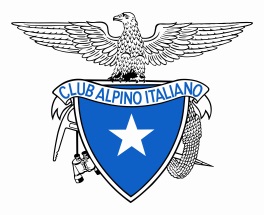 CLUB ALPINO ITALIANOSezione/i di ……………Indirizzo SezioneTITOLO DEL PROGETTO DI MONTAGNATERAPIATITOLO DEL PROGETTO DI MONTAGNATERAPIATITOLO DEL PROGETTO DI MONTAGNATERAPIAPREMESSA CONOBIETTIVI GENERALIDescrizione sintetica:Descrizione sintetica:OBIETTIVI  SPECIFICI Descrivere gli obiettivi specifici che la sezione si prefigge di raggiungere con l’iniziativa proposta. Essi devono essere formulati attentamente e realisticamente, senza sovrastimare o sottostimare le possibilità del progetto, in modo da risultare raggiungibili e valutabili.Gli obiettivi ai quali risponde l’organizzazione del progetto sono:a)b)c)d)Etc.Gli obiettivi ai quali risponde l’organizzazione del progetto sono:a)b)c)d)Etc.ATTIVITA’ PREVISTE E MODALITA’ DI REALIZZAZIONEE’ importante che la descrizione sia sintetica, ma al tempo stesso illustri bene come si intende realizzare l’iniziativa, elencando le attività previste, anche in riferimento ad una scaletta temporale di massima. ELENCO E  DESCRIZIONE ATTIVITA’1.2.3.4.Etc.ELENCO E  DESCRIZIONE ATTIVITA’1.2.3.4.Etc.DESTINATARIIl target cui è destinata l’attività di Montagnaterapia.Es.: in scuole, in ASL, in associazioni, cittadinanza,  realtà in cui si vuole promuovere l’inclusione sociale.Destinatari del progetto:Destinatari del progetto:PARTNER del progettoSpecificare quali partner sono coinvolti se previsti. Specificare come i partner contribuiscono alla realizzazione del progetto Il progetto sarà realizzato in collaborazione con:Il progetto sarà realizzato in collaborazione con:RISORSE UMANE COINVOLTE (anche esterne al CAI)Numero orientativo di soci e/o volontari esterni coinvolti nel progetto. Indicare eventuali figure professionali impiegate per la qualificazione del progetto. Saranno coinvolti nel progetto:Saranno coinvolti nel progetto:TEMPI INDICATIVI DI REALIZZAZIONECronoprogramma delle attività del progetto riuscita dell’iniziativa.L’organizzazione complessiva del progetto prevede le attività ripartite orientativamente nel seguente modo:L’organizzazione complessiva del progetto prevede le attività ripartite orientativamente nel seguente modo:COSTIIndicare il costo complessivo di tutto il progetto, specificando le diverse voci che interverranno, anche  e soprattutto in relazione alle spese ammesse a rimborso, nonché ogni altra ulteriore spesa già preventivata.REFERENTE DEL PROGETTONome Cognome: E-mail:Sezione CAI di:Timbro Sezione…………..., lì 00/00/2020                                                                                      Firma…………………………………………..                                                               …………..., lì 00/00/2020                                                                                      Firma…………………………………………..                                                               …………..., lì 00/00/2020                                                                                      Firma…………………………………………..                                                               